武漢肺炎防疫相關宣導與注意事項各位自強國中的同學、家長，大家好：
寒假期間適逢疾管署發布武漢肺炎在台確診案例
請各位注意下列事項：
1.除非必要，避免出入醫院或人多的地方
2.以肥皂或洗手乳勤洗手
3.洗手前請避免以手碰觸臉、眼睛、口鼻等處
4.人多處請配戴外科口罩即可，不需配戴N95
5.相關疫情狀態可至疾管署網站或撥1922防疫專線
(或電0800-001922)
6.請勿散布來源不明疫情資訊，請務必先到疾管署確認
相關防疫措施與罰款內容如附圖，請各位務必小心注意
---
相關防疫內容如附圖，如有教職員工或同學確診武漢肺炎或有前往中港陸返台者
請務必來電學務處告知衛生組長、生教組長或本校護理師進行通報作業電話:034553494轉學務主任:310生教組長:312(請假相關事宜與證明文件)衛生組長:314(防疫相關與自主管理諮詢)護理師:318(防疫相關與自主管理諮詢)有關寒假到校參加寒輔及各項社團活動，請務必先行量測體溫。若有身體不適或發燒症狀請務必請假在家，就醫治療遵守相關規定通報。祝福大家
心想事成　平安喜樂　順心如意　步步高陞
自強國中學務處關心您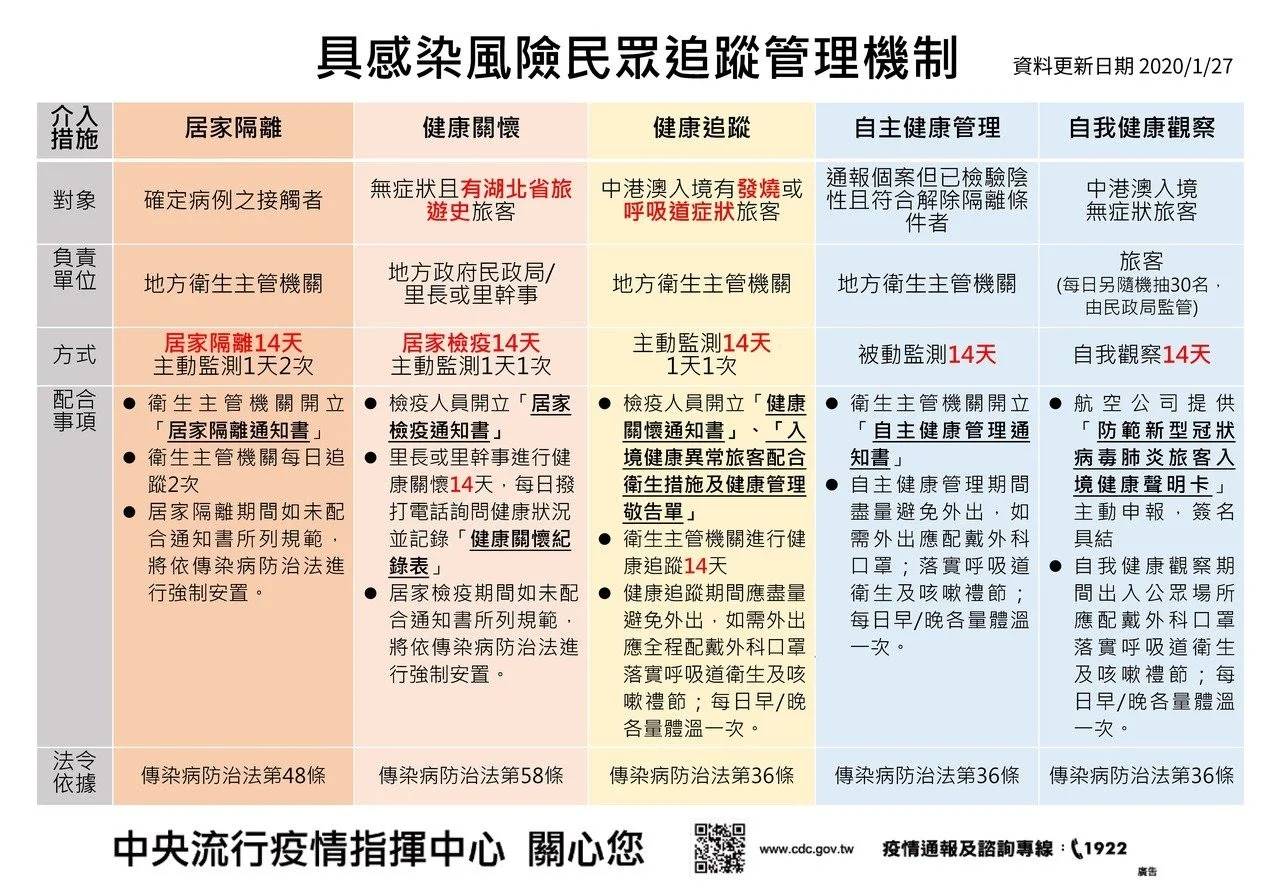 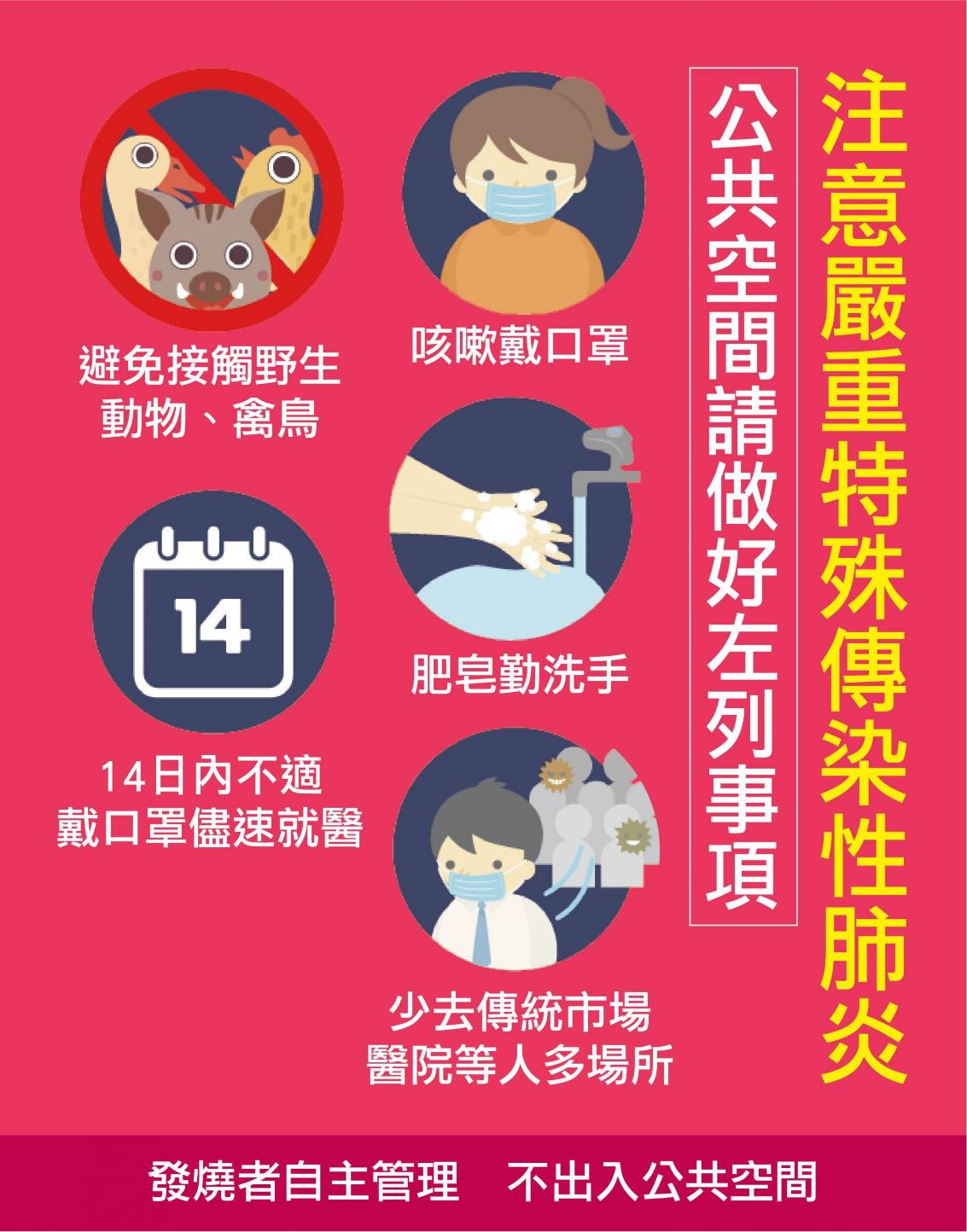 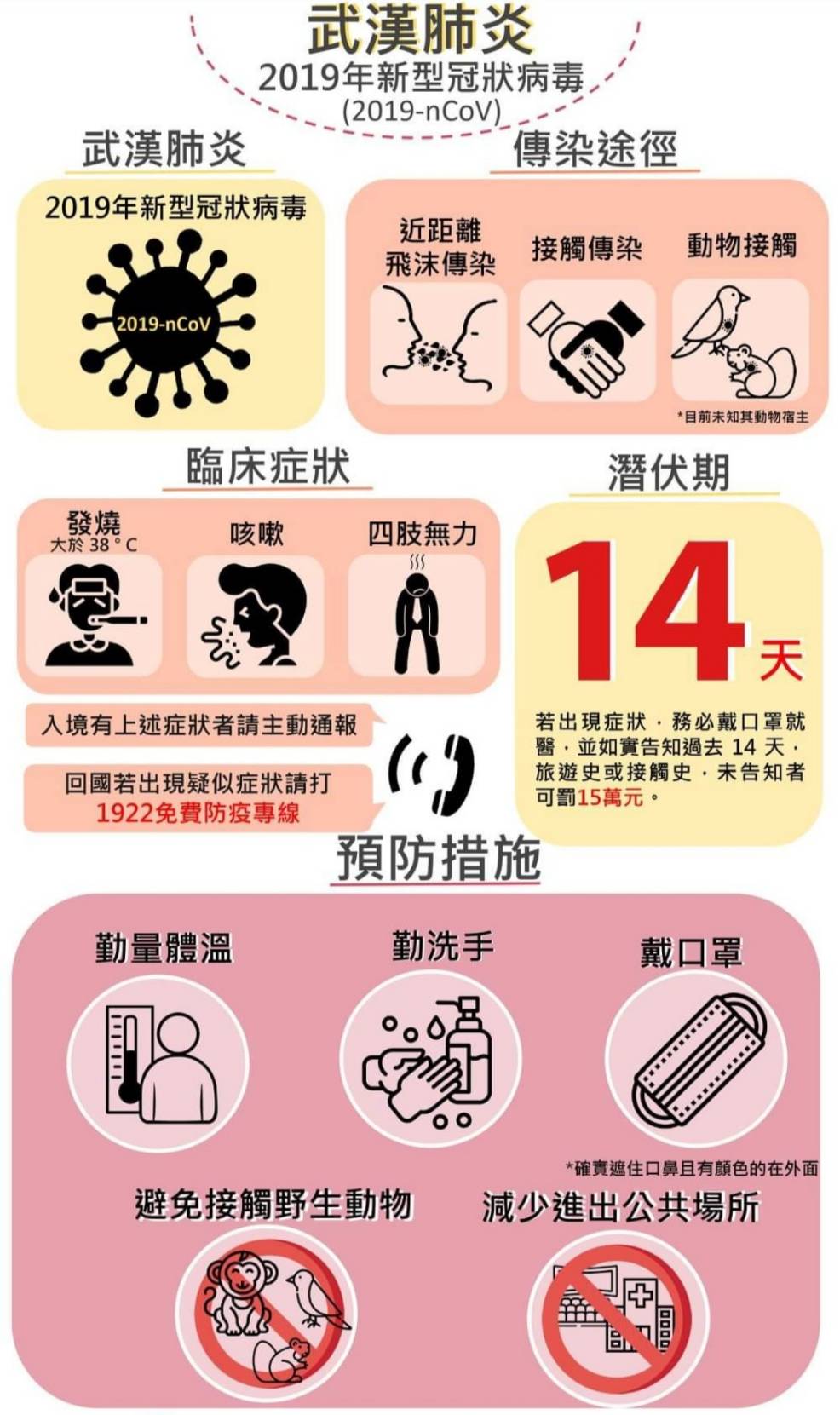 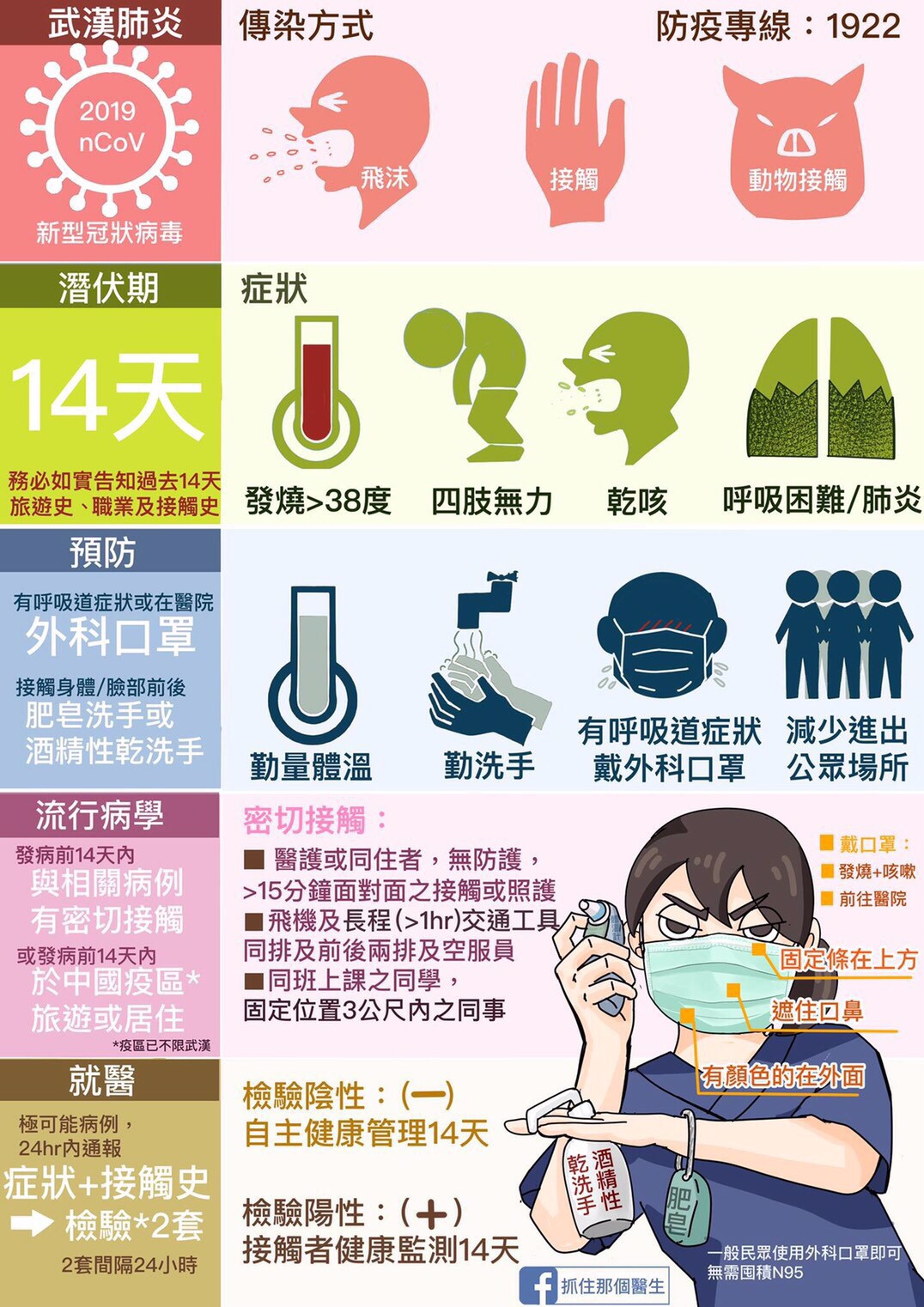 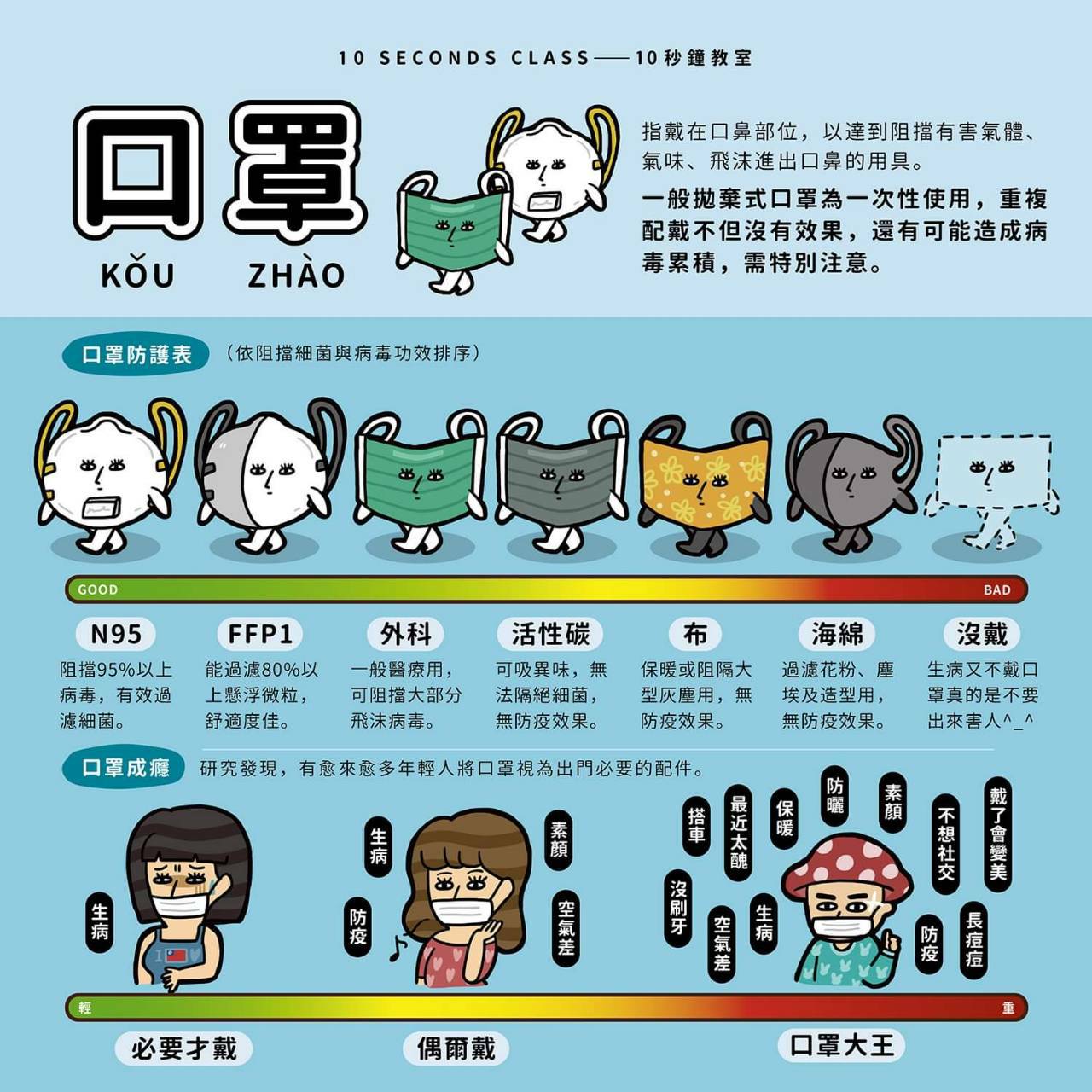 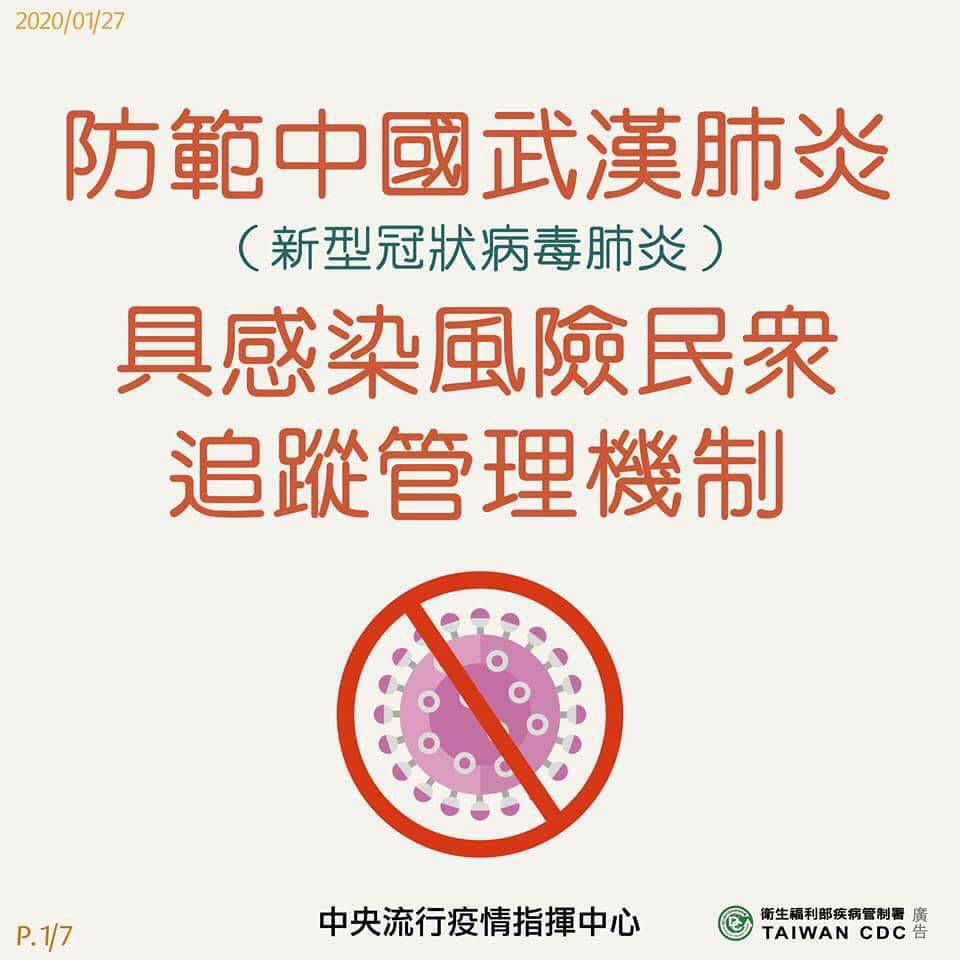 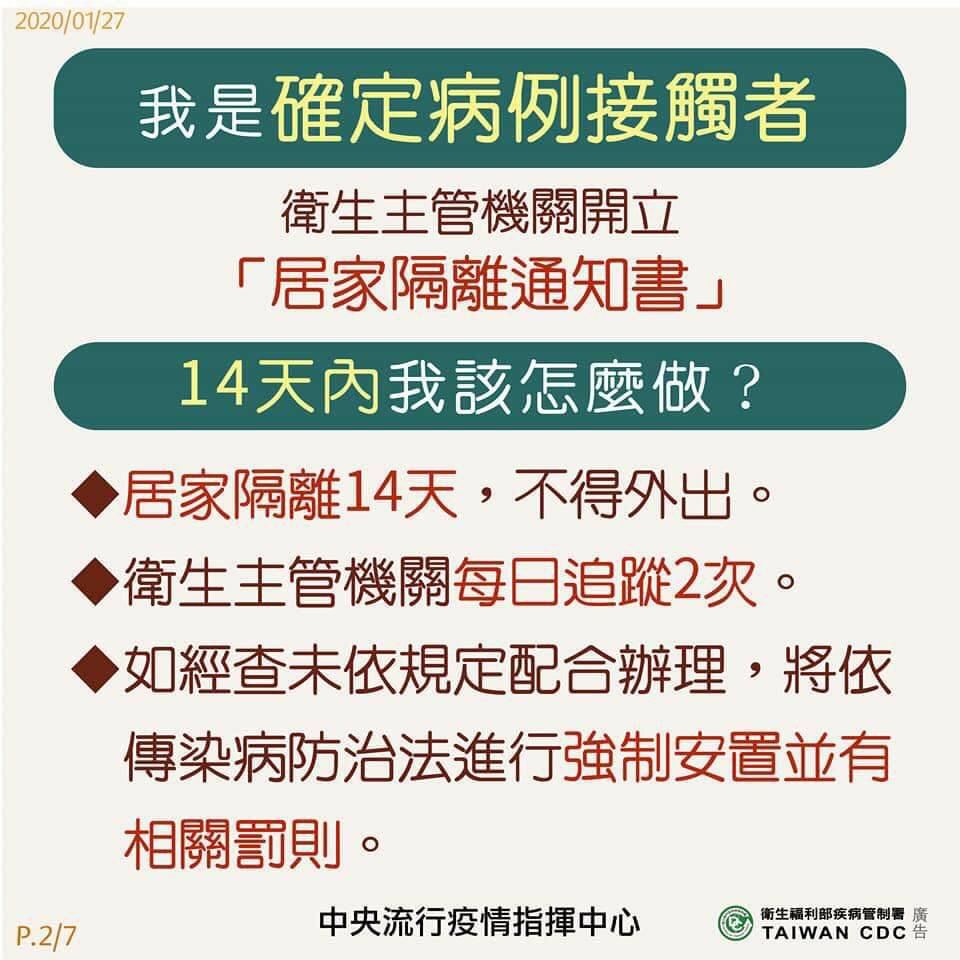 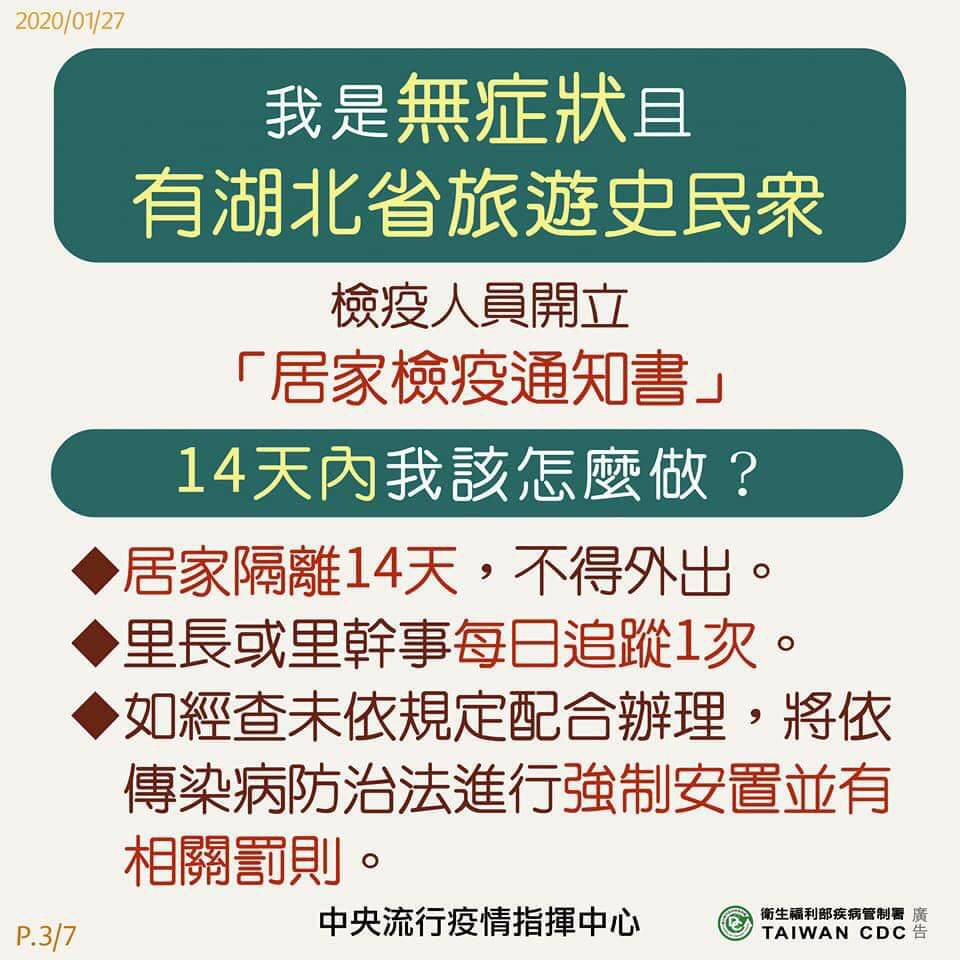 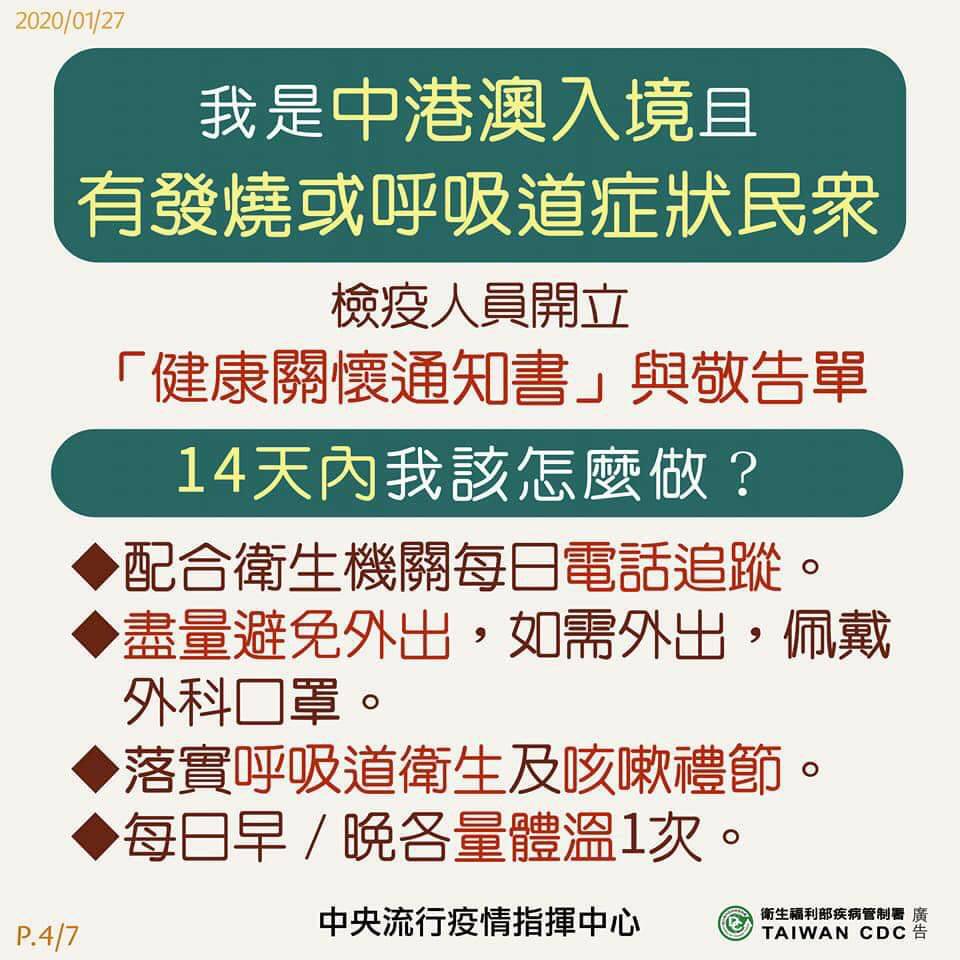 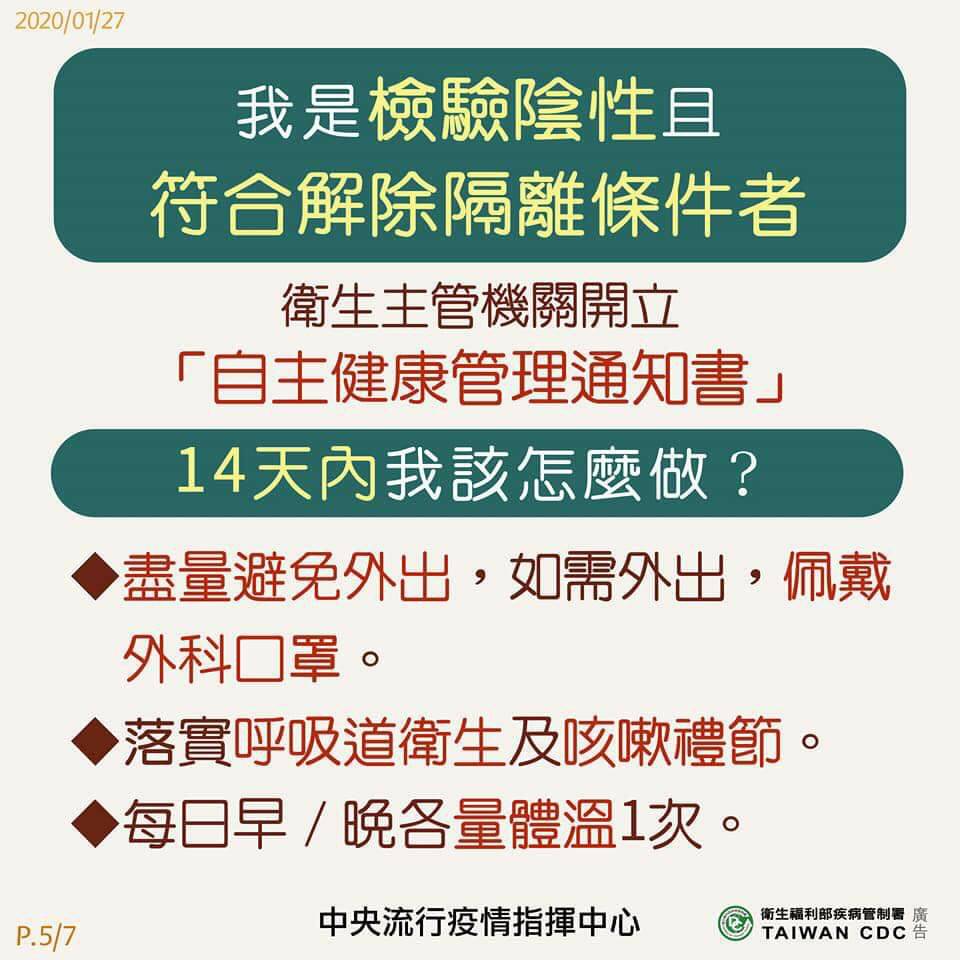 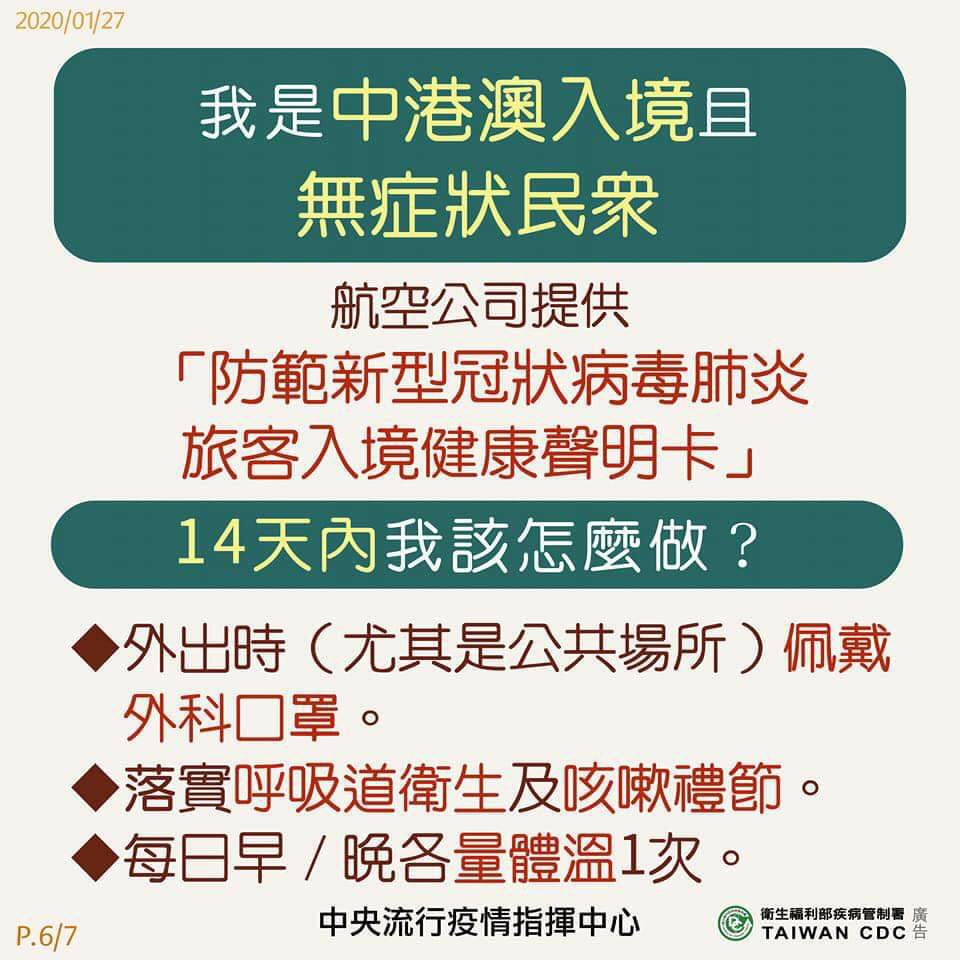 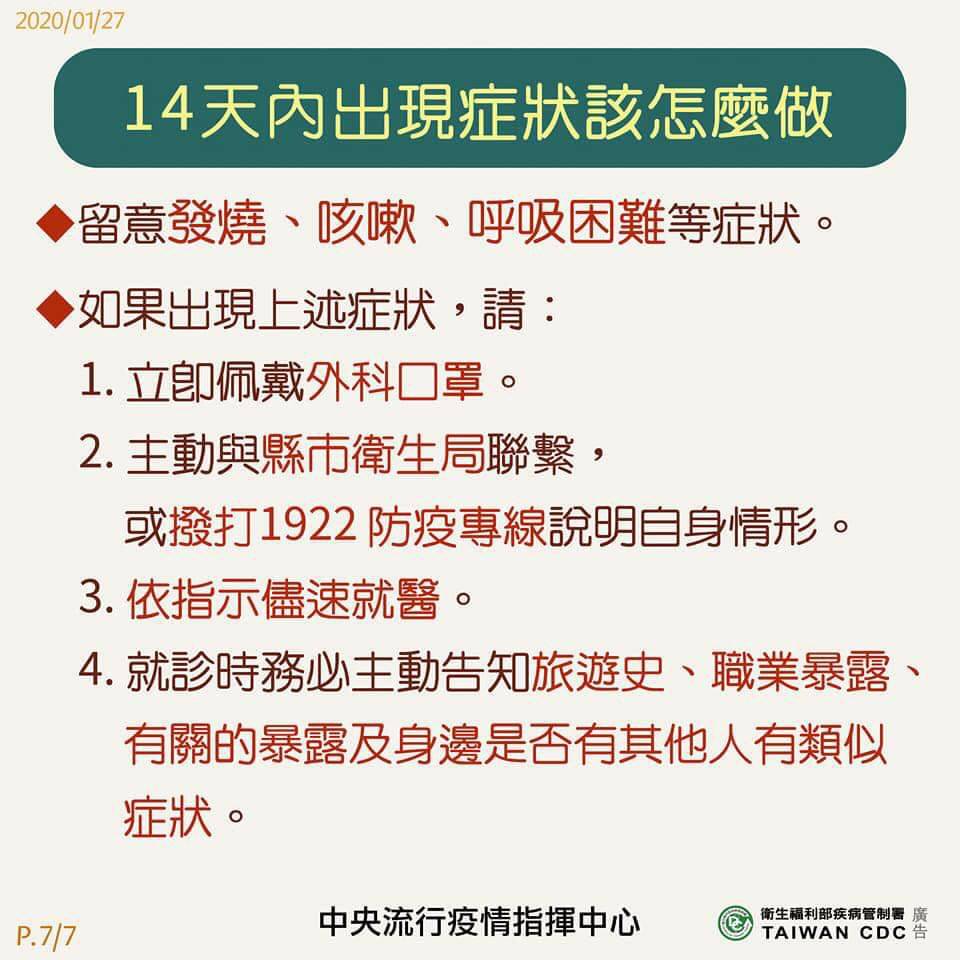 